事　 務　 連　 絡 　令和２年７月１４日　会 員 各 位一般社団法人兵庫県理学療法士会　会　　　　　長　　岩井　信彦　保健福祉部部長　　藤井　幸　　「コミュニケーションスキルアップ研修会」のお知らせ時下ますますご清祥のこととお慶び申し上げます。この度、保健福祉部ではコミュニケーションスキルアップ研修会を開催します。私たちの仕事には、専門知識を他職種に対して分かりやすく伝えるため、利用者・患者の想いを引き出すため、また上司・同僚への的確な報告や丁寧な後輩教育を行うために、コミュニケーション能力は不可欠です。今回の研修では、実践的に会話トレーニングを行うことで、自分の考えを明確に相手に伝える方法を参加者同士で学びあいたいと考えています。つきましては、勤務先や経験年数を問わず、多くの皆様にご参加頂きますようご案内申し上げます。記【日　　時】	令和２年（2020年）８月３０日（日）１１：００ ～ １５：００（昼休憩あり）【開催方法】	ＷＥＢ開催（ＺＯＯＭを利用）（当日使用するパソコン、タブレット、スマートフォンに、あらかじめＺＯＯＭアプリをインストールしてください）【対 象 者】	兵庫県理学療法士会会員【講  　師】	松村 俊和 氏（株式会社ガイアシステム　取締役副社長）【参 加 費】	無料【定  　員】	先着５０名【申込方法】	下記ＵＲＬまたはＱＲコードよりウェブ申し込みページにてお申込ください。（申込期間：７月１５日～ 先着順）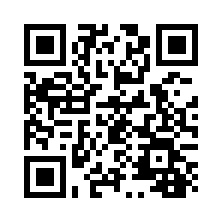 https://www.kokuchpro.com/event/pt20200830/　　【お問い合わせ】一般社団法人兵庫県理学療法士会保健福祉部　　大長  佳史pt_hfb@yahoo.co.jp